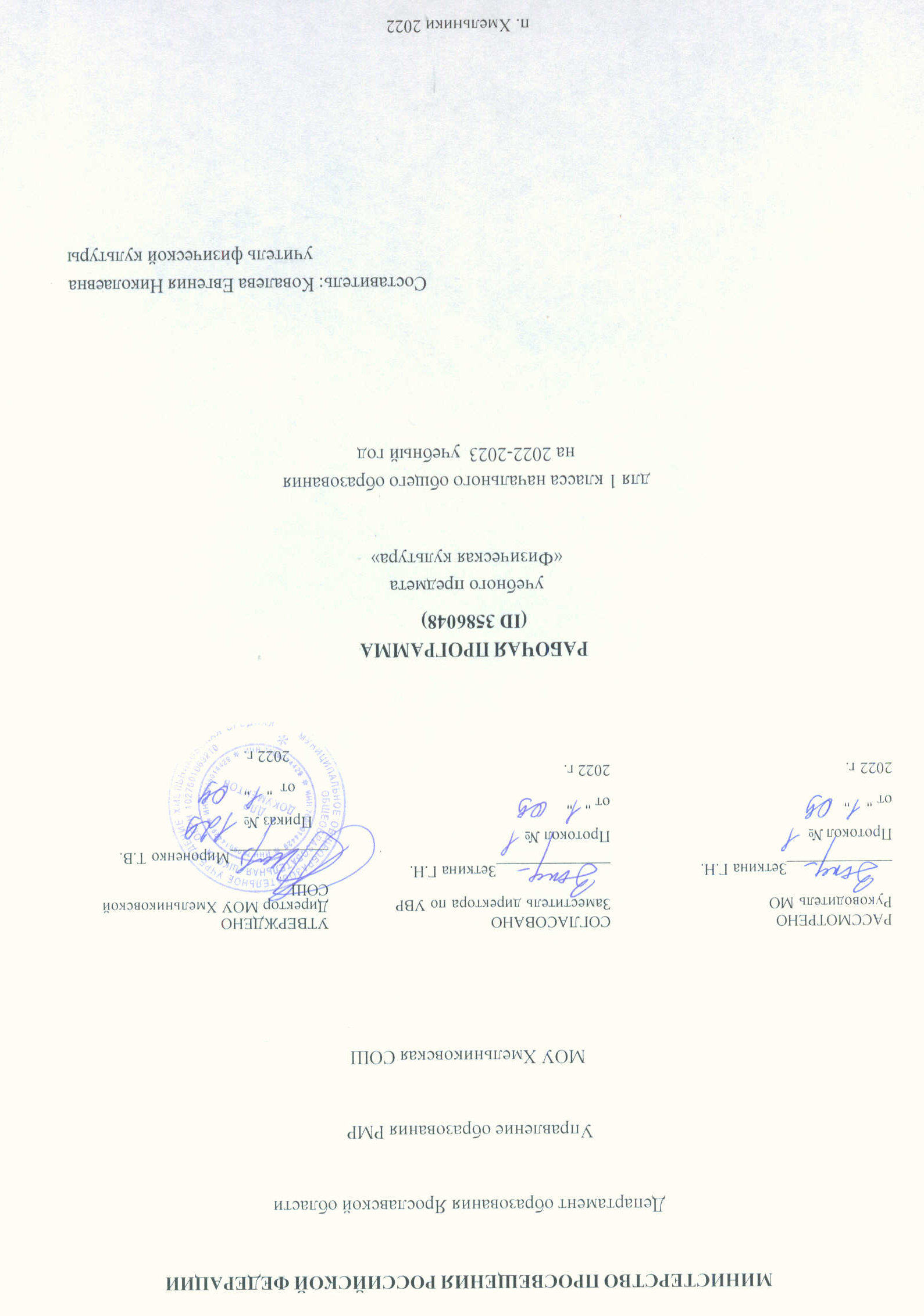 ПОЯСНИТЕЛЬНАЯ ЗАПИСКАПри создании программы учитывались потребности современного российского общества в физически крепком и деятельном подрастающем поколении, способном активно включаться в разнообразные формы здорового образа жизни, использовать ценности физической культуры для саморазвития, самоопределения и самореализации.В программе нашли своё отражение объективно сложившиеся реалии современного социокультурного развития общества, условия деятельности образовательных организаций, запросы родителей, учителей и методистов на обновление содержания образовательного процесса, внедрение в его практику современных подходов, новых методик и технологий.Изучение учебного предмета «Физическая культура» имеет важное значение в онтогенезе детей младшего школьного возраста. Оно активно воздействует на развитие их физической, психической и социальной природы, содействует укреплению здоровья, повышению защитных свойств организма, развитию памяти, внимания и мышления, предметно ориентируется на активное вовлечение младших школьников в самостоятельные занятия физической культурой и спортом.Целью образования по физической культуре в начальной школе является формирование у учащихся основ здорового образа жизни, активной творческой самостоятельности в проведении разнообразных форм занятий физическими упражнениями. Достижение данной цели обеспечивается ориентацией учебного предмета на укрепление и сохранение здоровья школьников, приобретение ими знаний и способов самостоятельной деятельности, развитие физических качеств и освоение физических упражнений оздоровительной, спортивной и прикладноориентированной направленности.Развивающая ориентация учебного предмета «Физическая культура» заключается в формировании у младших школьников необходимого и достаточного физического здоровья, уровня развития физических качеств и обучения физическим упражнениям разной функциональной направленности.Существенным достижением такой ориентации является постепенное вовлечение обучающихся в здоровый образ жизни за счёт овладения ими знаниями и умениями по организации самостоятельных занятий подвижными играми, коррекционной, дыхательной и зрительной гимнастикой, проведения физкультминуток и утренней зарядки, закаливающих процедур, наблюдений за физическим развитием и физической подготовленностью.Воспитывающее значение учебного предмета раскрывается в приобщении обучающихся к истории и традициям физической культуры и спорта народов России, формировании интереса к регулярным занятиям физической культурой и спортом, осознании роли занятий физической культурой в укреплении здоровья, организации активного отдыха и досуга. В процессе обучения у обучающихся активно формируются положительные навыки и способы поведения, общения и взаимодействия со сверстниками и учителями, оценивания своих действий и поступков в процессе совместной коллективной деятельности.Методологической основой структуры и содержания программы по физической культуре для начального общего образования является личностно-деятельностный подход, ориентирующий педагогический процесс на развитие целостной личности обучающихся. Достижение целостного развития становится возможным благодаря освоению младшими школьниками двигательной деятельности, представляющей собой основу содержания учебного предмета «Физическая культура». Двигательная деятельность оказывает активное влияние на развитие психической и социальной природы обучающихся. Как и любая деятельность, она включает в себя информационный, операциональный и мотивационно-процессуальный компоненты, которые находят своё отражение в соответствующих дидактических линиях учебного предмета.В целях усиления мотивационной составляющей учебного предмета и подготовки школьников к выполнению комплекса ГТО в структуру программы в раздел «Физическое совершенствование»вводится образовательный модуль «Прикладно-ориентированная физическая культура». Данный модуль позволит удовлетворить интересы учащихся в занятиях спортом и активном участии в спортивных соревнованиях, развитии национальных форм соревновательной деятельности и систем физического воспитания.Содержание модуля «Прикладно-ориентированная физическая культура», обеспечивается Примерными программами по видам спорта, которые рекомендуются Министерством просвещения РФ для занятий физической культурой и могут использоваться образовательными организациями исходя из интересов учащихся, физкультурно-спортивных традиций, наличия необходимой материально-технической базы, квалификации педагогического состава. Помимо Примерных программ, рекомендуемых Министерством просвещения РФ, образовательные организации могут разрабатывать своё содержание для модуля «Прикладно-ориентированная физическая культура» и включать в него популярные национальные виды спорта, подвижные игры и развлечения, основывающиеся на этнокультурных, исторических и современных традициях региона и школы.Планируемые результаты включают в себя личностные, метапредметные и предметные результаты. Личностные результаты представлены в программе за весь период обучения в начальной школе; метапредметные и предметные результаты — за каждый год обучения.Результативность освоения учебного предмета учащимися достигается посредством современных научно-обоснованных инновационных средств, методов и форм обучения, информационно- коммуникативных технологий и передового педагогического опыта.Место учебного предмета «Физическая культура» в учебном планеВ 1 классе на изучение предмета отводится 3 часа в неделю, суммарно 99 часов (по 2 ч в неделю в 1 четверти, со 2 четверти по 3 часа в неделю. 33 учебные недели, учитывая ступенчатый режим обучения в 1 классе 91 час в год. Количество часов сокращено за счет уплотнения программного материала).СОДЕРЖАНИЕ УЧЕБНОГО ПРЕДМЕТАЗнания о физической культуре. Понятие «физическая культура» как занятия физическими упражнениями и спортом по укреплению здоровья, физическому развитию и физической подготовке. Связь физических упражнений с движениями животных и трудовыми действиями древних людей.Способы самостоятельной деятельности. Режим дня и правила его составления и соблюдения.Физическое совершенствование. Оздоровительная физическая культура. Гигиена человека и требования к проведению гигиенических процедур. Осанка и комплексы упражнений для правильного её развития. Физические упражнения для физкультминуток и утренней зарядки.Спортивно-оздоровительная физическая культура. Правила поведения на уроках физической культуры, подбора одежды для занятий в спортивном зале и на открытом воздухе.Гимнастика с основами акробатики. Исходные положения в физических упражнениях: стойки, упоры, седы, положения лёжа. Строевые упражнения: построение и перестроение в одну и две шеренги, стоя на месте; повороты направо и налево; передвижение в колонне по одному с равномерной скоростью.Гимнастические упражнения: стилизованные способы передвижения ходьбой и бегом; упражнения с гимнастическим мячом и гимнастической скакалкой; стилизованные гимнастические прыжки.Акробатические упражнения: подъём туловища из положения лёжа на спине и животе; подъём ног из положения лёжа на животе; сгибание рук в положении упор лёжа; прыжки в группировке, толчком двумя ногами; прыжки в упоре на руки, толчком двумя ногами.Лыжная подготовка. Переноска лыж к месту занятия. Основная стойка лыжника. Передвижение на лыжах ступающим шагом (без палок). Передвижение на лыжах скользящим шагом (без палок).Лёгкая атлетика. Равномерная ходьба и равномерный бег. Прыжки в длину и высоту с места толчком двумя ногами, в высоту с прямого разбега.Подвижные и спортивные игры. Считалки для самостоятельной организации подвижных игр.Прикладно-ориентированная физическая культура. Развитие основных физических качеств средствами спортивных и подвижных игр. Подготовка к выполнению нормативных требований комплекса ГТО.ПЛАНИРУЕМЫЕ ОБРАЗОВАТЕЛЬНЫЕ РЕЗУЛЬТАТЫЛичностные результатыЛичностные результаты освоения учебного предмета «Физическая культура» на уровне начального общего образования достигаются в единстве учебной и воспитательной деятельности организации в соответствии с традиционными российскими социокультурными и духовно-нравственными ценностями, принятыми в обществе правилами и нормами поведения и способствуют процессам самопознания, самовоспитания и саморазвития, формирования внутренней позиции личности.Личностные результаты должны отражать готовность обучающихся руководствоваться ценностями и приобретение первоначального опыта деятельности на их основе:становление ценностного отношения к истории и развитию физической культуры народов России, осознание её связи с трудовой деятельностью и укреплением здоровья человека;формирование нравственно-этических норм поведения и правил межличностного общения во время подвижных игр и спортивных соревнований, выполнения совместных учебных заданий;проявление уважительного отношения к соперникам во время соревновательной деятельности, стремление оказывать первую помощь при травмах и ушибах;уважительное отношение к содержанию национальных подвижных игр, этнокультурным формам и видам соревновательной деятельности;стремление к формированию культуры здоровья, соблюдению правил здорового образа жизни;проявление интереса к исследованию индивидуальных особенностей физического развития и физической подготовленности, влияния занятий физической культурой и спортом на их показатели.Метапредметные результатыМетапредметные результаты отражают достижения учащихся в овладении познавательными, коммуникативными и регулятивными универсальными учебными действиями, умения их использовать в практической деятельности. Метапредметные результаты формируются на протяжении каждого года обучения.По окончании первого года обучения учащиеся научатся:познавательные УУД:находить общие и отличительные признаки в передвижениях человека и животных;устанавливать связь между бытовыми движениями древних людей и физическими упражнениями из современных видов спорта;сравнивать способы передвижения ходьбой и бегом, находить между ними общие и отличительные признаки;выявлять признаки правильной и неправильной осанки, приводить возможные причины её нарушений;коммуникативные УУД:воспроизводить названия разучиваемых физических упражнений и их исходные положения; высказывать мнение о положительном влиянии занятий физической культурой, оценивать влияние гигиенических процедур на укрепление здоровья;управлять эмоциями во время занятий физической культурой и проведения подвижных игр, соблюдать правила поведения и положительно относиться к замечаниям других учащихся и учителя;обсуждать правила проведения подвижных игр, обосновывать объективность определения победителей;регулятивные УУД:выполнять комплексы физкультминуток, утренней зарядки, упражнений по профилактике нарушения и коррекции осанки;выполнять учебные задания по обучению новым физическим упражнениям и развитию физических качеств;проявлять уважительное отношение к участникам совместной игровой и соревновательной деятельности.Предметные результатыК концу обучения в первом классе обучающийся научится:приводить примеры основных дневных дел и их распределение в индивидуальном режиме дня;соблюдать правила поведения на уроках физической культурой, приводить примеры подбора одежды для самостоятельных занятий;выполнять упражнения утренней зарядки и физкультминуток;анализировать причины нарушения осанки и демонстрировать упражнения по профилактике её нарушения;демонстрировать построение и перестроение из одной шеренги в две и в колонну по одному;выполнять ходьбу и бег с равномерной и изменяющейся скоростью передвижения;демонстрировать передвижения стилизованным гимнастическим шагом и бегом, прыжки на месте с поворотами в разные стороны и в длину толчком двумя ногами;передвигаться на лыжах ступающим и скользящим шагом (без палок);играть в подвижные игры с общеразвивающей направленностью.ТЕМАТИЧЕСКОЕ ПЛАНИРОВАНИЕПОУРОЧНОЕ ПЛАНИРОВАНИЕУЧЕБНО-МЕТОДИЧЕСКОЕ ОБЕСПЕЧЕНИЕ ОБРАЗОВАТЕЛЬНОГО ПРОЦЕССАОБЯЗАТЕЛЬНЫЕ УЧЕБНЫЕ МАТЕРИАЛЫ ДЛЯ УЧЕНИКАФизическая культура, 1-4 класс/Лях В.И., Акционерное общество «Издательство «Просвещение»; Введите свой вариант:МЕТОДИЧЕСКИЕ МАТЕРИАЛЫ ДЛЯ УЧИТЕЛЯФизическая культура. Методические рекомендации. 1—4 классы : учеб. пособие для общеобразоват. организаций / В. И. Лях. — 2-е изд. — М. : Просвещение, 2017.Физическая культура. Методические рекомендации 1-4 класс. Автор В.И. Лях - 4-е изд. М.: Просвещение, 2021.ЦИФРОВЫЕ ОБРАЗОВАТЕЛЬНЫЕ РЕСУРСЫ И РЕСУРСЫ СЕТИ ИНТЕРНЕТРоссийская электронная школа (resh.edu.ru),ВФСК ГТО (gto.ru),ГТО76.рфМАТЕРИАЛЬНО-ТЕХНИЧЕСКОЕ ОБЕСПЕЧЕНИЕ ОБРАЗОВАТЕЛЬНОГО ПРОЦЕССАУЧЕБНОЕ ОБОРУДОВАНИЕСтойки волейбольные с волейбольной сеткой Мяч баскетбольныйМяч футбольный Мяч волейбольныйНасос для накачивания мячейСкамейка гимнастическая универсальная Мат гимнастический прямойСтенка гимнастическая СкакалкаМяч для метания Мяч резиновый Лыжный комплектОбруч гимнастическийБревно гимнастическое напольное постоянной высоты Канат для лазания, с механизмом крепленияПалка гимнастическая Обруч гимнастический СекундомерПланка для прыжков в высоту Стойки для прыжков в высоту Барьеры л/а тренировочные Рулетка измерительная (10м; 50м)Щиты баскетбольные навесные с кольцами и сеткойОБОРУДОВАНИЕ ДЛЯ ПРОВЕДЕНИЯ ПРАКТИЧЕСКИХ РАБОТКомпьютер учителя с периферией/ноутбук (лицензионное программное обеспечение, программное обеспечение)Многофункциональное устройство/принтер СвистокСекундомер Рулетка№ п/пНаименование разделов и тем программыКоличество часовКоличество часовКоличество часовДата изученияВиды деятельностиВиды, формы контроляЭлектронные (цифровые) образовательные ресурсы№ п/пНаименование разделов и тем программывсегоконтрольные работыпрактические работыДата изученияВиды деятельностиВиды, формы контроляЭлектронные (цифровые) образовательные ресурсыРаздел 1. Знания о физической культуреРаздел 1. Знания о физической культуреРаздел 1. Знания о физической культуреРаздел 1. Знания о физической культуреРаздел 1. Знания о физической культуреРаздел 1. Знания о физической культуреРаздел 1. Знания о физической культуреРаздел 1. Знания о физической культуреРаздел 1. Знания о физической культуре1.1.Что понимается под физической культурой101обсуждают рассказ учителя о видах спорта и занятиях физическими упражнениями, которым обучают школьников на уроках физической культуры, рассказывают об известных видах спорта и проводят примеры упражнений, которые умеют выполнять;;Практическая работа;https://resh.edu.ru/subject/lesson/4186/start/169020/Итого по разделуИтого по разделу1Раздел 2. Способы самостоятельной деятельностиРаздел 2. Способы самостоятельной деятельностиРаздел 2. Способы самостоятельной деятельностиРаздел 2. Способы самостоятельной деятельностиРаздел 2. Способы самостоятельной деятельностиРаздел 2. Способы самостоятельной деятельностиРаздел 2. Способы самостоятельной деятельностиРаздел 2. Способы самостоятельной деятельностиРаздел 2. Способы самостоятельной деятельности2.1.Режим дня школьника101обсуждают предназначение режима дня, определяют основные дневные мероприятия первоклассника и распределяют их по часам с утра до вечера;;Практическая работа;https://resh.edu.ru/subject/lesson/5736/start/168916/Итого по разделуИтого по разделу1ФИЗИЧЕСКОЕ СОВЕРШЕНСТВОВАНИЕФИЗИЧЕСКОЕ СОВЕРШЕНСТВОВАНИЕФИЗИЧЕСКОЕ СОВЕРШЕНСТВОВАНИЕФИЗИЧЕСКОЕ СОВЕРШЕНСТВОВАНИЕФИЗИЧЕСКОЕ СОВЕРШЕНСТВОВАНИЕФИЗИЧЕСКОЕ СОВЕРШЕНСТВОВАНИЕФИЗИЧЕСКОЕ СОВЕРШЕНСТВОВАНИЕФИЗИЧЕСКОЕ СОВЕРШЕНСТВОВАНИЕФИЗИЧЕСКОЕ СОВЕРШЕНСТВОВАНИЕРаздел 3. Оздоровительная физическая культураРаздел 3. Оздоровительная физическая культураРаздел 3. Оздоровительная физическая культураРаздел 3. Оздоровительная физическая культураРаздел 3. Оздоровительная физическая культураРаздел 3. Оздоровительная физическая культураРаздел 3. Оздоровительная физическая культураРаздел 3. Оздоровительная физическая культураРаздел 3. Оздоровительная физическая культура3.1.Личная гигиена и гигиенические процедуры101знакомятся с понятием «личная гигиена», обсуждают положительную связь личной гигиены с состоянием здоровья человека;;Практическая работа;https://resh.edu.ru/subject/lesson/5097/start/168957/3.2.Осанка человека101знакомятся с понятием «осанка человека», правильной и неправильной формой осанки, обсуждают её отличительные признаки;;Практическая работа;https://resh.edu.ru/subject/lesson/5566/start/168978/3.3.Утренняя зарядка и физкультминутки в режиме дня школьника202обсуждают рассказ учителя о физкультминутке как комплексе физических упражнений, её предназначении в учебной деятельности учащихся младшего школьного возраста;Практическая работа;https://resh.edu.ru/subject/lesson/4185/start/168937/Итого по разделуИтого по разделу4Раздел 4. Спортивно-оздоровительная физическая культураРаздел 4. Спортивно-оздоровительная физическая культураРаздел 4. Спортивно-оздоровительная физическая культураРаздел 4. Спортивно-оздоровительная физическая культураРаздел 4. Спортивно-оздоровительная физическая культураРаздел 4. Спортивно-оздоровительная физическая культураРаздел 4. Спортивно-оздоровительная физическая культураРаздел 4. Спортивно-оздоровительная физическая культураРаздел 4. Спортивно-оздоровительная физическая культура4.1.Модуль "Лёгкая атлетика". Равномерное передвижение в ходьбе и беге606обучаются равномерной ходьбе в колоне по одному с использованием лидера (передвижение учителя);;Практическая работа;https://resh.edu.ru/subject/lesson/5739/start/169041/ https://resh.edu.ru/subject/lesson/4189/start/189310/4.2.Модуль "Лёгкая атлетика". Прыжок в длину с места606обучаются прыжку в длину с места в полной координации;Практическая работа;https://resh.edu.ru/subject/lesson/4078/start/169103/ https://resh.edu.ru/subject/lesson/5741/start/189331/ https://resh.edu.ru/subject/lesson/5741/start/189331/4.3.Модуль "Гимнастика с основами акробатики". Правила поведения на уроках физической культуры202знакомятся с правилами поведения на уроках физической культуры, требованиями к обязательному их соблюдению;;Практическая работа;https://resh.edu.ru/subject/lesson/5747/start/189604/4.4.Модуль "Гимнастика с основами акробатики". Строевые упражнения и организующие команды на уроках физической культуры303разучивают передвижение ходьбой в колонне по одному с равномерной скоростью;Практическая работа;https://resh.edu.ru/subject/lesson/4102/start/189523/4.5.Модуль "Гимнастика с основами акробатики". Исходные положения в физических упражнениях303разучивают основные исходные положения для выполнения гимнастических упражнений, их названия и требования к выполнению (стойки; упоры; седы, положения лёжа);Практическая работа;https://resh.edu.ru/subject/lesson/4192/start/61590/ https://resh.edu.ru/subject/lesson/4191/start/223621/4.6.Модуль "Гимнастика с основами акробатики". Гимнастические упражнения303разучивают упражнения с гимнастическим мячом (подбрасывание одной рукой и двумя руками; перекладывание с одной руки на другую; прокатывание под ногами; поднимание ногами из положения лёжа на полу);;Практическая работа;https://resh.edu.ru/subject/lesson/3655/start/90482/4.7.Модуль "Гимнастика с основами акробатики". Акробатические упражнения303наблюдают и анализируют образцы техники учителя, контролируют её выполнение другими учащимися, помогают им исправлять ошибки;Практическая работа;https://resh.edu.ru/subject/lesson/5745/start/223822/ https://resh.edu.ru/subject/lesson/4192/start/61590/4.8.Модуль "Лыжная подготовка". Строевые команды в лыжной подготовке707по образцу учителя разучивают выполнение строевых команд: «Лыжи на плечо!»; «Лыжи под руку!»; «Лыжи к ноге!», стоя на месте в одну шеренгу;;Практическая работа;https://resh.edu.ru/subject/lesson/5740/start/223641/4.9.Модуль "Лыжнаяподготовка". Передвижение на лыжах ступающим и скользящим шагом808разучивают имитационные упражнения техники передвижения на лыжах ступающим шагом, контролируют отдельные её элементы;;Практическая работа;https://resh.edu.ru/subject/lesson/5742/start/223801/ https://resh.edu.ru/subject/lesson/4180/start/189461/ https://resh.edu.ru/subject/lesson/5099/start/223780/ https://resh.edu.ru/subject/lesson/5744/start/189503/4.10.Модуль "Подвижные и спортивные игры". Подвижные игры13013играют в разученные подвижные игры;Практическая работа;https://resh.edu.ru/subject/lesson/4132/start/223883/ https://resh.edu.ru/subject/lesson/4144/start/189765/ https://resh.edu.ru/subject/lesson/5752/start/189786/ https://resh.edu.ru/subject/lesson/5729/start/189826/ https://resh.edu.ru/subject/lesson/4237/start/223662/4.11.Модуль "Лёгкая атлетика". Прыжок в длину и в высоту с прямого разбега303разучивают фазу приземления (после прыжка вверх толчком двумя ногами; после прыжка вверх-вперёд толчком двумя ногами с невысокой площадки);;Практическая работа;https://resh.edu.ru/subject/lesson/4188/start/169062/ https://resh.edu.ru/subject/lesson/5739/start/169041/Итого по разделуИтого по разделу57Раздел 5. Прикладно-ориентированная физическая культураРаздел 5. Прикладно-ориентированная физическая культураРаздел 5. Прикладно-ориентированная физическая культураРаздел 5. Прикладно-ориентированная физическая культураРаздел 5. Прикладно-ориентированная физическая культураРаздел 5. Прикладно-ориентированная физическая культураРаздел 5. Прикладно-ориентированная физическая культураРаздел 5. Прикладно-ориентированная физическая культураРаздел 5. Прикладно-ориентированная физическая культура5.1.Рефлексия: демонстрация прироста показателей физических качеств к нормативным требованиям комплекса ГТО330демонстрация прироста показателей физических качеств к нормативным требованиям комплекса ГТО;Тестирование;ВФСК ГТО (gto.ru), ГТО76.рф.Итого по разделуИтого по разделу3ОБЩЕЕ КОЛИЧЕСТВО ЧАСОВ ПО ПРОГРАММЕОБЩЕЕ КОЛИЧЕСТВО ЧАСОВ ПО ПРОГРАММЕ66363№ п/пТема урокаКоличество часовКоличество часовКоличество часовДата изученияВиды, формы контроля№ п/пТема урокавсегоконтрольные работыпрактические работыДата изученияВиды, формы контроля1.Правила поведения на уроках физической культуры. Построение, ходьба и бег с изменением частоты и длины и шага. 101Практическая работа;2.Режим дня. Корригирующая ходьба. Обучение движениям рук и ног в шаге и беге. Основные правила личной гигиены. Специально беговые упражнения. 101Практическая работа;3.Осанка человека. Комплекс упражнений утренней гимнастики. История Олимпийских игр. Олимпийские игры в России. Смешанное передвижение, равномерный бег.101Практическая работа;4.Самостоятельное составление комплекса упражнений утренней гимнастики Физические упражнения: исходные положения. 101Практическая работа;5.Физкультминутка в режиме дня. Закрепление выполнения упражнений общей разминки 101Практическая работа;6.Способы передвижения. Бег с высокого старта. Бег с ускорением. Подвижные игры с элементами бега и ходьбы 101Практическая работа;7.Техника безопасности при выполнении физических упражнений, проведении игр и спортивных эстафет. Упражнения для развития координации и развития жизненно важных навыков и умений. Метание малого мяча с места в вертикальную цель101Практическая работа;8.Метание малого мяча на точность.101Практическая работа;9.Обучение ловле и передачи мяча 101Практическая работа;10.Отработка обучения ловле и передачи мяча.Эстафеты с мячами 101Практическая работа;11.Подвижные игры с ранее выученными движениями на уроках. 101Практическая работа;12.Игры на формирование мышечного корсета, осанки. Техника безопасности на уроках гимнастики. Организующие строевые команды. 101Практическая работа;13.Упражнения для укрепления мышц тела и развития гибкости позвоночника, упражнения для разогревания (скручивания) мышц спины («верёвочка») 101Практическая работа;14.Упражнения для укрепления мышц спины и увеличения их эластичности («рыбка», «лодочка», «коробочка») Исходные положения в физических упражнениях: стойки, седы, упоры, положение лежа. 101Практическая работа;15.Упражнения для развития гибкости позвоночника и плечевого пояса («мост») из положения лёжа 101Практическая работа;16.Общие принципы выполнения гимнастических упражнений. Перекаты в группировке. Группировка, кувырок в сторону. 101Практическая работа;17.ТБ на уроках гимнастики. Знакомство с гимнастическими снарядами.Подводящие упражнения для освоения кувырка вперед. 101Практическая работа;18.Упражнения в висе стоя и лежа; в висе спиной к гимнастической стенке поднимание согнутых и прямых ног; вис на согнутых руках.101Практическая работа;19.Снарядная гимнастика. Подтягивание в висе лежа согнувшись, то же из седа ноги врозь и в висе на канате.101Практическая работа;20.Прикладная гимнастика. Комплекс упражнений на развитие равновесия. Игра «Салки в лесу», «Мышеловка», Салки — догонялки».101Практическая работа;21.Упражнения в равновесии на полу. 101Практическая работа;22.Упражнения в равновесии на низком бревне (гимнастической скамье). 101Практическая работа;23.Прикладная гимнастика. Передвижение по гимнастической скамейке. Игра «Змейка».101Практическая работа;24.Передвижение по наклонной гимнастической скамейке. Подтягивание лежа на животе по горизонтальной скамейке. Игра «Отгадай, чей голос».101Практическая работа;25.Освоение подводящих упражнений к выполнению продольных и поперечных шпагатов («ящерка») 101Практическая работа;26.Упражнения для развития гибкости. Подготовка для сдачи норматива ГТО.101Практическая работа;27.Передвижения по гимнастической стенке и канату. Комплексы упражнений на развитие силовых способностей. Игра «Конники-спортсмены».101Практическая работа;28.Прикладная гимнастика. Перелезания. Комплексы упражнений на развитие силовых способностей. Игра «Не урони мешочек».101Практическая работа;29.Прикладная гимнастика. Преодоление полосы препятствий. Комплексы упражнений на развитие координации и силовых способностей. Игра «Посадка картофеля».101Практическая работа;30.Прикладная гимнастика. Комплексы упражнений на развитие координации и силовых способностей.  Игра «Фигуры».101Практическая работа;31.Прикладная гимнастика. Танцевальные движения: шаг с прискоком, приставные шаги, шаг галопа в сторону.101Практическая работа;32.Прикладная гимнастика. Основные положения и движения рук и ног, туловища, выполняемые на месте и в движении при выполнении танцевальных упражнений.101Практическая работа;33.Прикладная гимнастика. ОРУ с гимнастической палкой. Игра «Охотники и утки».101Практическая работа;34.Прикладная гимнастика. Комбинации ОРУ различной координационной сложности на материале гимнастики с основами акробатики.101Практическая работа;35.Комплекс упражнений с предметами. Упражнения со скакалкой101Практическая работа;36.Подскоки через скакалку вперёд, назад101Практическая работа;37.Подвижные игры со скакалкой 101Практическая работа;38.Игры для формирования мышечного корсета, осанки. Игры «Сядь и встань», «Птица и клетка».101Практическая работа;39.Подвижные игры и эстафеты с гимнастическими предметами. Игра «Попади в обруч».101Практическая работа;40.Упражнения на развитие координационных способностей. Игра «Охотники и утки», «Не давай мяч водящему»101Практическая работа;41.Техника безопасности на уроках по лыжной подготовке. Строевые команды: «Лыжи на плечо!»; «Лыжи под руку!»; «Лыжи к ноге!», стоя на месте в одну шеренгу. 101Практическая работа;42.Способы передвижения в колоне по два с лыжами в руках.101Практическая работа;43.Надевание лыж. Ступающий шаг. Упражнения на развитие координации. Подвижные игры без лыжных палок.101Практическая работа;44.Повороты на месте разными способами. 101Практическая работа;45.Стойки лыжника, имитационные упражнения техники передвижения. 101Практическая работа;46.Техника ступающего шага в облегченных условиях пологого спуска. Упражнения на развитие координации. Игра «Самокат».101Практическая работа;47.Передвижение на лыжах. Преодоление естественных препятствий на лыжах. Повороты на месте. Упражнения на развитие координации. Игра «На буксире».101Практическая работа;48.Техника работы рук при скользящем шаге. 101Практическая работа;49.Техника работы ног при скользящем шаге. 101Практическая работа;50.Передвижение на лыжах скользящим шагом.101Практическая работа;51.Техника передвижения скользящим и ступающим шагом и совершенствование ее во время прохождения учебной дистанции. 101Практическая работа;52.Скользящий шаг. Подъем и спуск без палок в основной стойке.   Передвижение по дистанции. Игра «Кто быстрее поднимется на гору». 101Практическая работа;53.Подъем в уклон «лесенкой».101Практическая работа;54.Техника спуска с пологого склона. Подъём по склону «лесенкой». Спуск под уклон в высокой стойке. Упражнения на развитие координации.101Практическая работа;55.Спуски под уклон. Упражнения на развитие координации и выносливости. Подбирание предметов во время спуска. Эстафеты.101Практическая работа;56.Подъём по склону ступающим шагом. Равномерное передвижение 15 мин. Упражнения на развитие выносливости. Подвижные игры.101Практическая работа;57.Развитие выносливости на дистанции 1 км 101Практическая работа;58.Прохождение дистанции 1 км, подготовка к сдаче норматива ГТО. 101Практическая работа;59.Прохождение дистанции 1 км с использованных изученных способов передвижения. 101Практическая работа;60.Игры на склоне. Упражнения на развитие координации и выносливости. Игра «Снежный биатлон».101Практическая работа;61.Игры на учебном склоне. 101Практическая работа;62.Понятие терминов лыжных гонок. Соревнования. 101Практическая работа;63.Комплекс упражнений с предметами. Упражнения с мячом 101Практическая работа;64.Русские – народные игры. 101Практическая работа;65.Подвижные игры народов мира 101Практическая работа;66.Броски, ловля и передача мяча в подвижных играх. 101Практическая работа;67.Эстафеты с волейбольным и баскетбольным мячом. 101Практическая работа68.Подвижные игры с ведением мяча 101Практическая работа69.Подвижные игры с элементами метаний 101Практическая работа70.Бег с высоким подниманием бедра, прыжками и ускорением, с изменяющимся направлением движения, из разных исходных положений и с разным положением рук. Бег 30 м.101Практическая работа71.Челночный бег. Соревнования в беге на 30 м. Эстафеты с использованием беговых упражнений. Игра «Третий лишний».101Практическая работа72.Бег на скорость, на выносливость. Соревнования в беге на 60 м. Игра «Запрещенное движение».101Практическая работа73.Выносливость в беге до 4 минут. Равномерный медленный бег по слабо пересеченной местности.101Практическая работа74.Кросс по слабопересеченной местности до 1 км.101Практическая работа75.Прыжок в длину (с места, с высоты до 30 см). Игра «По грибы».101Практическая работа76.Прыжок в длину с разбега с приземлением на обе ноги. Приземление. Игра «Лисы и куры».101Практическая работа77.Метание малого мяча с места. Метание на заданное расстояние. Игра «Попади в цель».101Практическая работа78.Метание малого мяча с места на дальность отскока от пола и от стены. Игра «Кто дальше бросит?».101Практическая работа79.Освоение фазы отталкивания и приземления (прыжок вверх толчком двумя ногами) 101Практическая работа80.Освоение фазы отталкивания и приземления (прыжок вверх-вперёд толчком двумя ногами с невысокой площадки) 101Практическая работа81.Эстафеты с использованием бега и прыжков.101Практическая работа82.Подвижные игры на материале легкой атлетики (беговой подготовки). Игра «Через кочки и пенечки», «Воробьи и вороны».101Практическая работа83.Легкоатлетическая полоса препятствия 101Практическая работа84.Упражнения на развитие координационных способностей на материале спортивных игр. 101Практическая работа85.Игровые упражнения с футбольным мячом. 101Практическая работа86.Подвижные игры с передвижениями футболиста. 101Практическая работа87.Отработка навыков выполнения упражнений с футбольным мячом 101Практическая работа88.Игровые задания с мячом 101Практическая работа89.Отработка навыков выполнения упражнений для развития координации. Подготовка к сдаче норм ГТО. 110Практическая работа90.Демонстрация прироста показателей физических качеств к нормативным требованиям комплекса ГТО. Подготовка к сдаче зальных видов ГТО. 110Практическая работа91.Демонстрация прироста показателей физических качеств к нормативным требованиям комплекса ГТО. Подготовка к сдаче норм ГТО: бег на короткую дистанцию; смешанное передвижение 1 км. 110Практическая работаОБЩЕЕ КОЛИЧЕСТВО ЧАСОВ ПО ПРОГРАММЕОБЩЕЕ КОЛИЧЕСТВО ЧАСОВ ПО ПРОГРАММЕ913888888